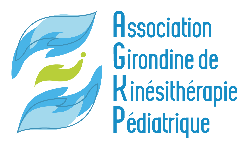 Siège : 63 Av. Jean Cordier 33600 PessacContact exclusif par mail : agkpedia@gmail.comSite : https://www.agkp-asso.org Association soumise à la loi du 1er juillet 1901 et au décret du 16 août 1901JO association n° 0008, du 16/02/2016, Annonce n° 00765, N° RNA : W332019714Procès-verbal de l’Assemblée Générale 2019 de l’AGKPdu 14 mai 2019 Salle municipale du bourg à Pessac Début de l’AG à  20  h      .Nombres des présents et des représentés/quorumNombre de présents : 22Nombre de représentés : 0Nombre total* : 22*quorum fixé à 8 (RI article 3)Cf. listes d’émargement des présents et représentésRapport moral d’activité 2018Les membres du bureau et des CA sont :Mme Claire ARNAUD      	PrésidenteMr François VALMARY                 Vice-PrésidentMme Julie SIMON	    	SecrétaireMme Ségolène GAUCHET      	Vice sécrétaire	Mme Armelle BISSON	              TrésorièreMr Mathieu GAREL		Vice-TrésorierMme Karine JEAN	      	Membre fondateurMme Aurore LEGAY                     Web masterL’association a compté 40 adhérents dont 8 MK salariés et 34 MK libéraux. 65% sont sur le secteur de Bx et Rocade, 35% sont situés extra-rocade.Les 7°, 8° et 9° CA ont eu lieu avec :Affectation des postes des membres du bureauEnregistrement des renouvellements et des nouvelles adhésions. Ainsi que mise en ligne des registres mis à jour.Travail sur le site internet : mise à jour du listing adhérent, amélioration du référencement (mots clés) et mise en place d’un mot de passe : 2018.kine.bb pour accéder au topo des soiréesRelai des offres d’emploi de l’APF ; des questionnaires de mémoire des K3 Organisations de deux soirées à thèmes. 06.06.18. : 2eme AG et élection du nouveau bureau25 adhérents présents, 2 représentésPrésentation : « développement sensorimoteur » Par Hélène ROYER , Quitterie  HEDDE et Moïra BRISSAUD psychomotriciennesRecueil des thèmes à aborder par la suite.11.12.18  Présentation « Autour de l’appareillage de l’enfant »  par Dr Magaly RAVEL (MPR)25 adhérents présentsDiscutions et vote du thème de la prochaine soirée.Présentation de deux nouvelles associations de kiné spécialisés : « Rééducation maxillo-faciale » et « rééducation périnéale »Compagnonnages : aucune demandeBilan comptable et rapport financier 2018Cf. Bilan Comptable 2018 en pièce jointeLes bilan comptable et rapport financier de l’AGKP pour l’année 2018 sont approuvés à l’unanimité des présents et représentés.Budget prévisionnel 2019 Cf. Tableau budget prévisionnel 2019 en pièce jointeLes dépenses sont estimées à 1274,62€ réparties ainsi :400 € pour faire intervenir un intervenir extérieur.216,40 € pour l’édition des plaquettes et la mise en page du site dans sa version mobile.200 € pour financer les buffets de 2 soirées en 2018.191,42 € de frais d’assurance.136,80 € pour l’achat du nom de domaine agkp-asso.org et la publication du site WIXet autres frais divers répartis pour fournitures administratives, entretien, frais de comptes, frais postaux…Pour les recettes, nous espérons une stabilité des apports, nous portant à un total de 1189,26€.L’année 2019 démarre avec un report de 589,26€ de l’année précédente auquel s’ajoutent :600 € d’adhésions (40 adhérents)Les mêmes bases de calculs ont été utilisées pour l’évaluation des recettes et charges en nature. La modification du bureau et l’ouverture du CA pourront faire évoluer ces chiffres.Le budget prévisionnel de l’AGKP pour l’année 2019 ainsi que les projets évoqués et chiffrés dans ce budget prévisionnel sont approuvés à l’unanimité des présents et représentés.Modification du règlement intérieur :Modification de l’article du RI : Modification du règlement intérieur :Article 2 : le conseil d’administration.Les membres du conseil d’administration (CA) sont élus pour une durée de deux ans.Le règlement intérieur de l’AGKP ainsi modifié est approuvé à l’unanimité des présents et représentés.Questions diverses inscrites à l’ordre du jourAbsence de question diverse.Suite à la modification du RI, pas de renouvellement des membres du Conseil d’AdministrationRI Article 2 : Le conseil d’administration (CA) est élu pour un maximum de 11 personnes, dont 6, au maximum constituent le bureau. Tout adhérent peut se présenter à l’élection au conseil d’administration s’il justifie d’une participation d’au moins 2 ans au sein de l’AGKP.Le conseil se réunit tous les 3 à 6 mois. Le quorum est fixé à 3.Les membres du CA sont élus pour une durée de deux ans.La présidente de l’AGKP remercie les participants.Fin de l’AG     20  h 50   .     A Pessac, le 22/11/2019La PrésidentePièces jointes (consultables au siège) : Listes des présents et représentés, procuration, bilan comptable 2018, budget prévisionnel 2019.